КРАСНОЯРСКОГО КРАЯР А С П О Р Я Ж Е Н И ЕО проведении школьного этапа Всероссийского олимпиады школьников в поселке Кедровый Красноярского края в 2018-2019 учебном годуВ соответствии с Федеральным законом от 29.12.2012 года «273-ФЗ «Об образовании в Российской Федерации», Приказом Министерства образования и науки Российской Федерации от 18.11.2013 года № 1252 «Об утверждении Порядка проведения всероссийской олимпиады школьников», постановление администрации поселка Кедровый Красноярского края от 14.11.2017 года №566-п «Об утверждении Порядка проведения всероссийской олимпиады школьников в поселке Кедровый Красноярского края», руководствуясь Уставом поселка Кедровый Красноярского края, в целях выявления и развития у обучающихся творческих способностей и интереса к научной (научно-исследовательской) деятельности, пропаганды научных знаний,Провести в период с 17 сентября 2018 года по 10 октября 2018 года школьный этап Всероссийской олимпиады школьников для учащихся 4 – 11 классов в общеобразовательных организациях расположенных на территории поселка Кедровый Красноярского края.Утвердить график проведения школьного этапа Всероссийской олимпиады школьников, согласно приложению №1.Утвердить заявление родителей (законный представитель) обучающихся, заявивших своё участии в Всероссийской олимпиаде школьников, согласно приложению № 2.Руководителям общеобразовательных организаций расположенных на территории поселка Кедровый Красноярского края:Подготовить нормативно-правовую основу проведения школьного этапа олимпиады.Организовать проведения заседаний предметно-методических объединений для подготовки единого пакета материалов для школьного этапа Всероссийской олимпиады школьников.Утвердить состав жюри с правами апелляционной комиссии.Обеспечить соблюдение мер конфиденциальности при тиражировании материалов.Своевременно опубликовать информацию о сроках и месте проведения школьного этапа Всероссийской олимпиады школьников, Порядке проведения школьного этапа Всероссийской олимпиады школьников, протоколы школьного этапа Всероссийской олимпиады школьников по каждому предмету, рейтинговые таблицы победителей и призёров школьного этапа Всероссийской олимпиады школьников по всем предметам на сайте образовательной организации, не позднее трёх дней после проведения школьного этапа Всероссийской олимпиады школьников по каждому предмету.Обеспечить предоставление в администрацию поселка Кедровый Красноярского края итоговых протоколов по каждому предмету не позднее трёх дней после проведения школьного этапа Всероссийской олимпиады школьников по каждому предмету и сводный отчёт не позднее 15 октября 2018 года.Предоставить в Оргкомитеты общеобразовательных организаций список победителей и призёров школьного этапа Всероссийской олимпиады школьников по каждому предмету для утверждения не позднее 15 октября 2018 года.Организовать награждение победителей и призеров школьного этапа Всероссийской олимпиады школьников поощрительными грамотами, в соответствии с приложением № 3.Контроль исполнения настоящего распоряжения возложить на ведущего специалиста по образованию, здравоохранению, культуре и спорту администрации поселка Кедровый Красноярского края А.С. Зеленову.Распоряжение вступает в силу со дня подписания.Глава поселка Кедровый    Красноярского края                                                                          А.М. ФедорукПриложение №1 к Распоряжению администрации поселка Кедровый Красноярского края №118-р от 14.08.2018ГРАФИК ПРОВЕДЕНИЯ ШКОЛЬНОГО ЭТАПА ВСЕРОССИЙСКОЙ ОЛИМПИАДЫ ШКОЛЬНИКОВ В ПОСЕЛКЕ КЕДРОВЫЙ КРАСНОЯРСКОГО КРАЯС 17 СЕНТЯБРЯ 2018 ГОДА ПО 10 ОКТЯБРЯ 2018 ГОДАПриложение №2 к Распоряжению администрации поселка Кедровый Красноярского края №118-р от 14.08.2018Заявление
об участии во всероссийской олимпиаде школьников в 2018-2019 учебном году и о согласии на сбор, хранение, использование, распространение (передачу) и публикацию персональных данных несовершеннолетних детей. Я, _______________________________________________________________________ ,                 (Фамилия, имя, отчество полностью) проживающий (ая) по адресу:  _______________________________________________                __________________________________________________________________________ __________________________________________________________________________даю согласие на участие моего ребенка и на обработку следующих персональных данных моего ребенка ____________________________________________________________________________________________________________________________________________________(Ф.И.О. ребенка прописать полностью)участвующего в школьном, муниципальном, региональном этапе всероссийской олимпиады школьников в 2018-2019 учебном году (нужное подчеркнуть)дата рождения ______________________, пол______ (М/Ж), данные документа удостоверяющего личность ребенка: серия ____________ №___________________, образовательное учреждение _______________________________, класс  _________, 	Также даю согласие на размещение олимпиадных работ, в том числе в информационно-телекоммуникационной сети "Интернет".(Ф.И.О. ребенка)	Согласие действительно с дня заполнения настоящего заявления и до момента окончания проведения всероссийской олимпиады школьников в 2018-2019 учебном году. Настоящее разрешение может быть отозвано в любой момент на основании заявления родителей (законных представителей).С Порядком проведения всероссийской олимпиады школьников в поселке Кедровый Красноярского края (постановление администрации поселка Кедровый Красноярского края от 14.11.2017 года №566-п) и с Положением о всероссийской олимпиаде школьников (приказ Минобнауки России от 18.11.2013г. № 1252) ознакомлен:Подпись родителей(законных представителей) _________ /___________________________/ (Ф.И.О.)                                                _________ /___________________________/ (Ф.И.О.) Дата заполнения разрешения ___________________________Приложение №3 к Распоряжению администрации поселка Кедровый Красноярского края №118-р от 14.08.201814.08.2018п. Кедровый№118-рПредметДатаМесто проведенияКабинетОтветственныеПредметная комиссияОБЖ (1 тур)17.09.2018КГБОУ КШИ «Кедровый кадетский корпус»По согласованиюАстанин О.М.Астанин О.М.,ОБЖ (1 тур)17.09.2018МБОУ«СОШ №71 п.Кедровый»2-11Ликсонова Т.М.Ликсонова Т.М.Еремин К.С.Евсейкин А.О.ОБЖ (2 тур)18.09.2018КГБОУ КШИ «Кедровый кадетский корпус»По согласованиюАстанин О.М.Астанин О.М.,ОБЖ (2 тур)18.09.2018МБОУ«СОШ №71 п.Кедровый»По согласованию с КГБОУ КШИ «Кедровый кадетский корпус»Ликсонова Т.М.Ликсонова Т.М.Еремин К.С.Евсейкин А.О.География 19.09.2018КГБОУ КШИ «Кедровый кадетский корпус»По согласованиюХорошко Е.И.Хорошко Е.И.География19.09.2018МБОУ«СОШ №71 п.Кедровый»1-011-021-03Черняк Е.В.Черняк Е.В.Солошенко Н.П.Литература20.09.2018КГБОУ КШИ «Кедровый кадетский корпус»По согласованиюЗахватова С.Э.Захватова С.Э.Макарова Н.А.Семенова Г.В.Полякова Т.В.Екимова Л.В.Литература20.09.2018МБОУ«СОШ №71 п.Кедровый»2-032-062-072-082-09Зуева Т.В.Зуева Т.В.Горбунова Л.А.Семчук О.Г.Седова Н.П.Голубкова С.В.Обществознание21.09.2018КГБОУ КШИ «Кедровый кадетский корпус»По согласованиюВоронова С.А.Воронова С.А.Обществознание21.09.2018МБОУ«СОШ №71 п.Кедровый»2-022-03Погудина Л.М.Погудина Л.М.Ермолаева Л.В.Физика24.09.2018КГБОУ КШИ «Кедровый кадетский корпус»По согласованиюКалинкина Т.А.Ликсонова Т.М.Харлашина Г.Н.Физика24.09.2018МБОУ«СОШ №71 п.Кедровый»2-11Ликсонова Т.М.Ликсонова Т.М.Мировая художественная культура25.09.2018КГБОУ КШИ «Кедровый кадетский корпус»По согласованиюКозлова Э.Ф.Козлова Э.Ф.Ногина О.Э.Мировая художественная культура25.09.2018МБОУ«СОШ №71 п.Кедровый»2-03Семчук О.Г.Семчук О.Г.Кренева С.П.Горбунова Л.А.Математика26.09.2018КГБОУ КШИ «Кедровый кадетский корпус»По согласованиюКравченко И.С.Кравченко И.С. Шитоева Н.Н.Коротких Т.Ф.Свиридова В.В.Математика26.09.2018МБОУ«СОШ №71 п.Кедровый»1-051-061-07Ликсонова Т.М.Ликсонова Т.М.Алексеева Е.Г.Харлашина Г.Н.Марфина О.В.Щербакова А.Ю.Русский язык27.09.2018КГБОУ КШИ «Кедровый кадетский корпус»По согласованиюМакарова Н.А.Макарова Н.А.Семенова Г.В.Полякова Т.В.Екимова Л.В.Захватова С.Э.Русский язык27.09.2018МБОУ«СОШ №71 п.Кедровый»2-032-062-072-082-09Горбунова Л.А.Горбунова Л.А.Зуева Т.В.Седова Н.П.Семчук О.Г.Голубкова С.В.Химия 28.09.2018КГБОУ КШИ «Кедровый кадетский корпус»По согласованиюКизянова Е.С.,Кизянова Е.С.,Химия28.09.2018МБОУ«СОШ №71 п.Кедровый»2-10Костюк Д.С.Солошенко Н.П.Костюк Д. С.Право01.10.2018КГБОУ КШИ «Кедровый кадетский корпус»По согласованиюВоронова С.А.Воронова С.А.Право01.10.2018МБОУ«СОШ №71 п.Кедровый»2.022-03Погудина Л.М.Погудина Л.М.Ермолаева Л.В.Биология02.10.2018КГБОУ КШИ «Кедровый кадетский корпус»По согласованиюКизянова Е.С.Кизянова Е.С.Биология02.10.2018МБОУ«СОШ №71 п.Кедровый»2-12Солошенко Н.П.Солошенко Н.П.Костюк Д.С.История03.10.2018КГБОУ КШИ «Кедровый кадетский корпус»По согласованиюВоронова С.А.Воронова С.А.История03.10.2018МБОУ«СОШ №71 п.Кедровый»2-022-03Погудина Л.М.Погудина Л.М.Ермолаева Л.В.Физическая культура (1, 2 тур)04.10.2018КГБОУ КШИ «Кедровый кадетский корпус»По согласованиюМихно П.М.Михно П.М.Физическая культура (1, 2 тур)04.10.2018МБОУ«СОШ №71 п.Кедровый»спортзалЕремин К.С.Еремин К.С.Загородников А.В.Евсейкин А.О.Информатика08.10.2018КГБОУ КШИ «Кедровый кадетский корпус»По согласованиюМетель Е.А.Метель Е.А. Шитоева Н.Н.Информатика08.10.2018МБОУ«СОШ №71 п.Кедровый»2-19Адыева А.А.Сокерин Е.Н.Адыева А.А.Технология (1, 2 тур)09.10.2018КГБОУ КШИ «Кедровый кадетский корпус»По согласованиюВоскобойник Г.В.Воскобойник Г.В.Технология (1, 2 тур)09.10.2018МБОУ«СОШ №71 п.Кедровый»1-09Денисюк Т.Н.Денисюк Т.Н.Иванова М.В.Английский язык10.10.2018КГБОУ КШИ «Кедровый кадетский корпус»По согласованиюДоценко С.В.Доценко С.В.Баклыкова Н.В.Леонтьева Н.Е.Швоева Н.Ю.Английский язык10.10.2018МБОУ«СОШ №71 п.Кедровый»2-01Цинк О.А.Цинк О.А.Меркурьева Т.В.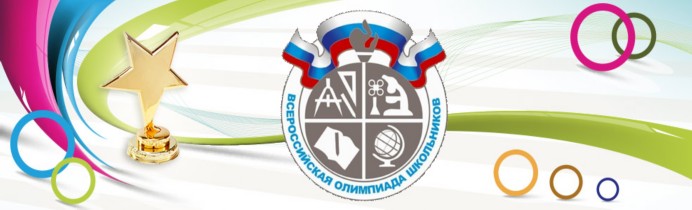 ______________________________________________________(наименование общеобразовательной организации)ГРАМОТА награждается_____________________________________________________за  ____место по _______________(предмет)в школьном этапе Всероссийской олимпиады школьников в поселке Кедровый Красноярского края в 2018-2019 учебном году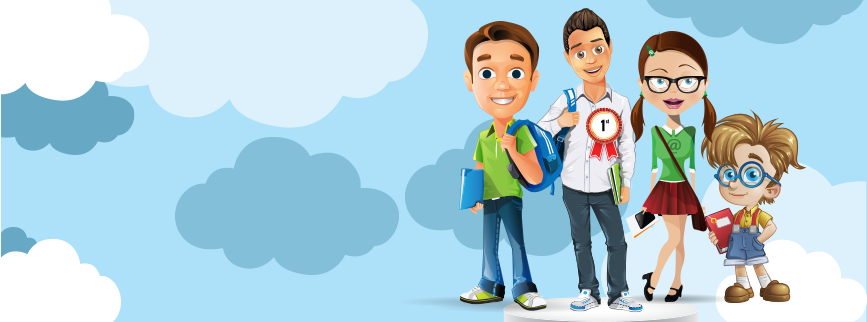 п. Кедровый 2018